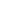 AGRADECIMENTOS*Opcional*Elemento onde o aluno agradece aos que contribuíram relevantemente com a elaboração do trabalho.RESUMO*Obrigatório*Em língua portuguesa, o autor expressa de forma concisa os pontos relevantes de seu trabalho, contendo no máximo 300 palavras.Palavras chave: entre 3 a 5 palavras, iniciadas em letra maiúscula, separadas por ponto e vírgula e finalizadas com ponto final. Exemplo: Marketing Digital; Mídias Sociais; Análise Envoltória de Dados.SUMÁRIO1. APRESENTAÇÃOFalar sobre a empresa e uma visão geral do Plano de Comunicação aplicado a ela.Justificar a escolha da empresa.1.2 Canvas do Plano de ComunicaçãoApresentar uma visão geral do Plano de Comunicação e expor aqui o Canvas do Plano de Comunicação.2. DIAGNÓSTICOÉ muito útil recorrer a estudos e dados estatísticos, bem como ferramentas que nos proporcionem o máximo de informações sobre nossa empresa e o mercado.2.1 Análise da EmpresaÉ necessário realizar uma análise interna da empresa para detectar possíveis oportunidades, ameaças, bem como nossas fraquezas e pontos fortes. Para fazer isso, é muito útil realizar uma análise SWOT.2.2 Análise do MercadoNeste ponto, devemos realizar um estudo de mercado para analisar tudo relacionado ao ambiente externo da empresa. Ou seja, como é o mercado em que desenvolvemos nossa atividade, quem é nossa concorrência, como se comporta etc. Para isso ou você pode recorrer à terceirização, ou seja,contratar uma empresa para realizar o estudo de mercado ou realizar sua própria pesquisa.3. OBJETIVOSA eficácia do plano de comunicação dependerá de uma definição correta dos objetivos a serem alcançados. Um correto estabelecimento de objetivos exige ter em conta a chamada regra S.M.A.R.T.4. PÚBLICO-ALVOTemos que decidir a quem vamos direcionar nossa comunicação, para isso é essencial conhecer muito bem nosso público-alvo, bem como os canais de mídia e comunicação que usam diariamente. Disso dependerá o tom, a mensagem, os canais e, em geral, tudo relacionado à comunicação que usaremos.5. MENSAGEMAs mensagens do plano de comunicação serão sempre coerentes, integradas e inovadoras, representando algo relevante pra cada público-alvo da comunicação. Uma boa mensagem deve ser clara e anunciar uma oferta verdadeira, para que os clientes não percam a confiança e o interesse.6. ORÇAMENTOPara implementar o plano de comunicação, é necessário conhecer exatamente os recursos que temos (materiais e não materiais) e o quanto alocaremos nas ações necessárias para atingir os objetivos estabelecidos no plano de comunicação.6.1 Recursos humanos e físicosxxxx6.2 Recursos financeirosxxxxx6.3 Parcerias (se houver)xxxxxx7. CANAIS DE COMUNICAÇÃOA análise de todos os pontos anteriores nos dará dados suficientes para poder escolher quais canais usaremos para nos comunicar com o público-alvo. Seguir uma abordagem omnicanal, que visa a integração da comunicação online e offline, gerindo os canais e os pontos de contato disponíveis ao consumidor de forma sinérgica. Isto traduz-se numa experiência de compra consistente.7.1 On-linexxxx7.2 Off-linexxxxx8. CRONOGRAMADepois de ter estudado nosso ambiente, estabelecido nossos objetivos, analisado nosso público alvo, definido nossa mensagem, escolhido quais canais usaremos, avaliado nossos recursos e estabelecido nosso orçamento, chegou a hora de começar a trabalhar com as ações que nos ajudarão para cumprir nossos objetivos estabelecidos no plano de comunicação.8.1 Calendário de Açõesxxxxxx8.2 Plano de Açãoxxxxxx9. PLANEJAMENTO DE PRODUÇÃOCapítulo dedicado a registrar o planejamento da produção e os detalhes da publicação.Deve conter roteiros, esboços, storyboards, seleção de cenas, requisitos métricos dos canais de publicação, definição dos softwares utilizados, entre outros.10. PRODUÇÃO MULTIMÍDIAFotos, panfletos, cartazes, vídeo e animação (representada em sequência de fotos), telas do site, jogo ou aplicativo, além das respectivas descrições e links, e todo tipo de registro da produção audiovisual produzida no contexto deste Plano de Comunicação.11. CONSIDERAÇÕES FINAISConclusão, considerações dos representantes da empresa, considerações sobre a produção e demais informações relevantes do trabalho.12. REFERÊNCIASAs referências devem seguir a NBR 6023. Alinhadas à esquerda (não justificadas), espaçamento de 1,5 entre linhas, 0 pt antes e 6 pts depois. Devem estar dispostas em ordem alfabética. Os destaques serão em negrito. Sugere-se uma padronização entre os nomes dos autores: ou todos completos (KOTLER, Philip), ou todos abreviados (KOTLER, P.). Seguem alguns exemplos:Livro (destacar o título, caso haja subtítulo, este não é destacado):KOTLER, P. Marketing 4.0: do tradicional ao digital. Rio de Janeiro: Sextante, 2017.Capítulo de Livro (destacar o título, caso haja subtítulo, este não é destacado):RICHARDS, D.J.; FROSCH, R.A. The industrial green game: overview as perspectives. In: RICHARDS, D.J. (org.). The industrial green game: implications for environmental design and management. Washington: National Academy Press, 1997.Artigo em Periódico (destacar o periódico):PRASAD, K. et al. Metallic Biomaterials: Current Challenges and Opportunities. Materials, v. 10, n. 8, p. 884, 31 jul. 2017. Artigo de Congresso (destacar os anais):SANTOS, A. T. ; MARUJO, L.G. . O problema de fluxo multiproduto para alocação de frota heterogênea em ferrovias. In: Simpósio de Pesquisa Operacional da Marinha, 15., Rio de Janeiro. Anais…, Rio de Janeiro: SPOLM, 2013.Site (destacar o nome da matéria):WALTER. VBMT160408-MK4 WKK20S. Disponível em: <https://www.walter-tools.com/en-gb/search/pages/default.aspx#/turning/iso-turning/indexable-inserts/iso-indexable-inserts-positive-basic-shape/000545/VBMT160408-MK4 WKK20S>. Acesso em: 1 nov. 2018. Monografias, teses, dissertações (destacar o título):PIRES, S. R. I. Integração do planejamento e controle da produção a uma estratégia de manufatura. 223 f. Tese (Doutorado em Engenharia de Produção) - Escola de Engenharia de São Carlos, Universidade de São Paulo, São Carlos, 1994.Outros exemplos:ASSOCIAÇÃO BRASILEIRA DE NORMAS TÉCNICAS. NBR 14724: Informação e Documentação - Trabalhos acadêmicos - Apresentação. Rio de Janeiro: ABNT, 2011.ASSOCIAÇÃO BRASILEIRA DE NORMAS TÉCNICAS. NBR 10520:  Informação e Documentação - Citações em Documentos - Apresentação. Rio de Janeiro: ABNT, 2002a.ASSOCIAÇÃO BRASILEIRA DE NORMAS TÉCNICAS. NBR 6023: Informação e Documentação - Referências - Elaboração. Rio de Janeiro: ABNT, 2002b.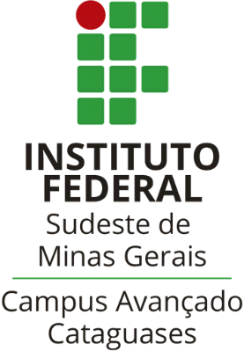 INSTITUTO FEDERAL DE EDUCAÇÃO, CIÊNCIA E TECNOLOGIA DO SUDESTE DE MINAS GERAISCAMPUS AVANÇADO CATAGUASESNOME DO ALUNOPLANO DE COMUNICAÇÃO
EMPRESA XXXXCATAGUASES20XXNOME DO ALUNONOME DO ALUNOPLANO DE COMUNICAÇÃO
EMPRESA XXXPLANO DE COMUNICAÇÃO
EMPRESA XXXTrabalho Prático de Conclusão de Curso apresentado ao Instituto Federal do Sudeste de Minas Gerais, Campus Avançado Cataguases, como Atividade Complementar do curso Técnico em Multimídia.INSTITUTO FEDERAL DE EDUCAÇÃO, CIÊNCIA E TECNOLOGIA DO SUDESTE DE MINAS GERAISCAMPUS AVANÇADO CATAGUASESPÓS-GRADUAÇÃO EM ANÁLISE DE MARKETING DIGITALTRABALHO PRÁTICO DE CONCLUSÃO DE CURSOPLANO DE COMUNICAÇÃOEMPRESA XXXAutor: XXXXXOrientador: XXXXCoorientador (se houver): XXXXA Banca Examinadora composta pelos membros abaixo aprovou este trabalho:__________________________________________________Prof. XXXXXXXXXX – Orientador IF Sudeste MG – Presidente __________________________________________________Prof. XXXXXXXXXXInstituição – Membro__________________________________________________Prof. XXXXXXXXXXInstituição – MembroCataguases, XX de XXXXXXX de 20XX.